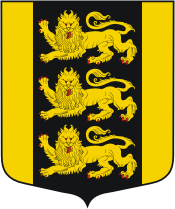 МЕСТНАЯ АДМИНИСТРАЦИЯ ВНУТРИГОРОДСКОГОМУНИЦИПАЛЬНОГО ОБРАЗОВАНИЯ САНКТ-ПЕТЕРБУРГА МУНИЦИПАЛЬНЫЙ ОКРУГ ГОРЕЛОВОул. Красносельское шоссе, 46, Санкт-Петербург, 198323, тел./факс: (812) 746-25-65, E-mail: ma@mogorelovo.ru ОКПО 79749184 ОГРН 1067847079882 ИНН/КПП 780311102/780701001ПОСТАНОВЛЕНИЕ______________ № ______	                                                     г. Санкт-ПетербургОб участии в создании условий для реализации мер,направленных на укрепление межнационального и межконфессионального согласия,сохранения и развития языков и культуры народов Российской Федерации,проживающих на территории внутригородского муниципального образования Санкт-Петербургамуниципальный округ Горелово, социальную и культурную адаптацию мигрантов,профилактику межнациональных (межэтнических) конфликтовВ соответствии с Законом Санкт-Петербурга от 23.09.2009 №420-79 «Об организации местного самоуправления в Санкт-Петербурге», Уставом внутригородского муниципального образования Санкт-Петербурга муниципальный округ Горелово1. Утвердить Положение о создании условий для реализации мер, направленных на укрепление межнационального и межконфессионального согласия, сохранения и развития языков и культуры народов Российской Федерации, проживающих на территории внутригородского муниципального образования Санкт-Петербурга муниципальный округ Горелово, социальную и культурную адаптацию мигрантов, профилактику межнациональных (межэтнических) конфликтов, согласно Приложению.2. Опубликовать (обнародовать) настоящее Постановление в средствах массовой информации муниципального образования.3. Настоящее Постановление вступает в силу с момента его принятия.4. Контроль за выполнением настоящего постановления возложить на Главу Местной Администрации.Глава Местной Администрации МО Горелово                                                                                         Д.А. Иванов                            Приложение к Постановлению Местной Администрации МО Горелово № _______ от «____» _____________ 2016 г.Положение о создании условий для реализации мер, направленных на укрепление межнационального и межконфессионального согласия, сохранения и развития языков и культуры народов Российской Федерации, проживающих на территории внутригородского муниципального образования Санкт-Петербурга муниципальный округ Горелово, социальную и культурную адаптацию мигрантов, профилактику межнациональных (межэтнических) конфликтов1. Общие положения1.1. Настоящее Положение о создании условий для реализации мер, направленных на укрепление межнационального и межконфессионального согласия, сохранения и развития языков и культуры народов Российской Федерации, проживающих на территории внутригородского муниципального образования Санкт-Петербурга муниципальный округ Горелово, социальную и культурную адаптацию мигрантов, профилактику межнациональных (межэтнических) конфликтов (далее - Положение) разработано в соответствии с:Федеральным законом от 06.10.2003 № 131-ФЗ «Об общих принципах организации местного самоуправления в Российской Федерации»;Федеральным законом от 17.06.1996 № 74-ФЗ «О национально-культурной автономии»;Законом Российской Федерации от 25.10.1991 № 1807-1 «О языках народов Российской Федерации»;Федеральным законом от 30.04.1999 № 82-ФЗ «О гарантиях прав коренных малочисленных народов Российской Федерации»;Федеральным законом от 25.07.2002 № 114-ФЗ «О противодействии экстремистской деятельности»;Указом Президента Российской Федерации от 19.12.2012 № 1666 «О Стратегии государственной национальной политики Российской Федерации на период до 2025 года».1.2. Настоящее Положение определяет цели, задачи и полномочия органов местного самоуправления при разработке и осуществлению мер, направленных на укрепление межнационального и межконфессионального согласия, сохранение и развитие языков и культуры народов Российской Федерации, проживающих на территории внутригородского муниципального образования Санкт-Петербурга муниципальный округ Горелово, обеспечение социальной и культурной адаптации мигрантов, профилактику межнациональных (межэтнических) конфликтов.2. Цели и задачи 2.1. Основными целями при разработке и осуществлении мер, направленных на укрепление межнационального и межконфессионального согласия, сохранение и развитие языков и культуры народов Российской Федерации, проживающих на территории внутригородского муниципального образования Санкт-Петербурга муниципальный округ Горелово, обеспечение социальной и культурной адаптации мигрантов, профилактику межнациональных (межэтнических) конфликтов, являются:сохранение и развитие этнокультурного многообразия;поддержка межнациональной культуры народов, проживающих на территории муниципального образования;формирование у граждан, проживающих на территории муниципального образования, внутренней потребности в толерантном поведении к людям других национальностей и религиозных конфессий на основе ценностей многонационального российского общества, культурного самосознания, принципов соблюдения прав и свобод человека;формирование толерантности и межэтнической культуры в молодежной среде, профилактика агрессивного поведения;предупреждение межнациональных и межконфессиональных конфликтов;обеспечение социальной и культурной адаптации мигрантов, проживающих на территории муниципального образования.2.2. Для достижения указанных целей необходимо решение следующих задач:информирование населения по вопросам миграционной политики;пропаганда толерантного поведения к людям других национальностей и религиозных конфессий;содействие деятельности правоохранительных органов, осуществляющих меры по недопущению межнациональных конфликтов;разъяснительная работа среди детей и молодежи;недопущение наличие лозунгов (знаков) экстремисткой направленности на объектах инфраструктуры.3. Полномочия органов местного самоуправления по созданию условий по укреплению межнационального и межконфессионального согласия3.1. Муниципальный округ Горелово принимает муниципальные нормативные правовые акты по созданию условий для реализации мер, направленных на укрепление межнационального и межконфессионального согласия.3.2. Полномочия Местной Администрации МО Горелово:3.2.1. Организационно-правовое обеспечение:создание и обеспечение деятельности рабочей группы оперативного реагирования на конфликтные и предконфликтные ситуации;разработка и реализация ведомственных целевых программ;участие в деятельности межнациональных, межконфессиональных, экспертных советов и иных коллегиальных органов.3.2.2. Профилактика этнополитического и религиозно-политического экстремизма, ксенофобии и нетерпимости.3.2.3. Повышение квалификации муниципальных служащих, в компетенции которых находятся вопросы в сфере общегражданского единства и гармонизации межнациональных отношений.3.2.4. Совершенствование муниципального управления:привлечение к работе в общественных советах, иных экспертно-консультативных органах представителей национальных общественных объединений.3.2.6. Развитие национально-культурного взаимодействия представителей различных национальностей и конфессий, заявивших о себе на территории муниципального образования:организация проведения мероприятий, приуроченных к памятным датам в истории народов России, направленных на укрепление межнациональной и межконфессиональной солидарности среди жителей муниципального образования;организация проведения конкурсов проектов по сохранению национальных традиций и религиозных обычаев среди национально-культурных, религиозных и иных общественных объединений.3.2.7. Мероприятия, способствующие установлению гармоничных отношений мигрантов и постоянного населения муниципального образования:организация проведения мероприятий, направленных на социально-культурную адаптацию мигрантов в муниципальном образовании.3.2.8. Информационное сопровождение, научное и методическое обеспечение сферы межнациональных и межконфессиональных отношений:освещение этноконфессиональной тематики в средствах массовой информации;организация создания и размещения в средствах массовой информации информационных материалов о многообразии национальных культур и религий на территории муниципального образования;организация проведения конференций, круглых столов, семинаров, фестивалей по вопросам межнациональных и межконфессиональных отношений;реализация образовательных мероприятий, направленных на распространение знаний о народах России, формирование гражданского патриотизма, укрепление традиционных духовных и нравственных ценностей, противодействие фальсификации истории.3.2.9. Устойчивое развитие коренных малочисленных народов Российской Федерации на территории муниципального образования:создание условий по сохранению и пропаганде традиционной культуры, обеспечению традиционного образа жизни, сохранению исконной среды обитания жителей, проживающих на территории муниципального образования.3.2.10. Содействие адаптации и интеграции мигрантов.4. Финансовое обеспечение мероприятийпо предупреждению межэтнических конфликтов4.1. Финансовое обеспечение мер, направленных на укрепление межнационального и межконфессионального согласия, сохранение и развитие языков и культуры народов Российской Федерации, проживающих на территории муниципального образования, обеспечение социальной и культурной адаптации мигрантов, профилактику межнациональных (межэтнических) конфликтов, является расходным обязательством бюджета внутригородского муниципального образования Санкт-Петербурга муниципальный округ Горелово.4.2. Финансирование мероприятий по осуществлению полномочия, указанного в п. 1.2. настоящего Положения, осуществляется в пределах средств, предусмотренных решением о бюджете муниципального образования на очередной финансовый год и на плановый период.